Metacognitive strategies The learning sequence in the next column is spilt into a number of sessions. Each session will have a main metacognitive focus but will often include other elements as well. The metacognitive strategies are listed below.Literacy Tasks (offline and online)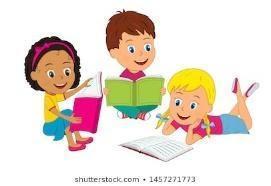 Main learning objectives: To understand the purpose of narrative writing.To understand how to use subordinate clauses and conjunctions in writing.Desired outcome: To write a narrative on the journey of an evacuee child during WW2.  This unit of writing will be developed over one week. Written work to be submitted by Friday 3rd December 2021.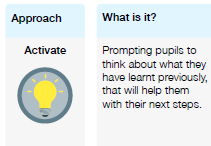 Lesson 1 Work can all be found on the PowerPointWhat you will being learning about: Timeslip stories.  Grammar starter – relearning how to use direct speech and how to punctuate it.Recap features of a narrative as a class: third person, descriptions, wide range of grammar and punctuation, direct speech.Discuss ways to uplevel words such as surprise, scared, happy and sad.Create a wordbank from the words displayed on the board to encourage upleveling of work.Edit work with a partner and leave a star and a wish for peer marking – children should take this into consideration when continuing their work today.Activity: Children are to continue writing their timeslip narrative.------------------------------------------------------------------------------------------------------------------------------------------------------------------------------Lesson 2 Grammar starter – test based questions on the pp – direct speech and inverted commas.Recap yesterday’s learning – share examples of work. Children to read their work aloud and receive verbal feedback where possible to develop oracy.Read through each other’s work and share ideas. Children can make suggestions for better words, ideas and ways their narratives could end.Activity: Children continue writing their narrative.Lesson 3 and 4Grammar starter – test based questions on the pp – direct speech and inverted commas.Allow time to complete the narrative if needed.When children have finished, they should edit their work independently and then with a partner.They should focus on improving their work as well through verbally discussing their work with a partner and using a thesaurus to develop vocabulary.Once edited and happy with their work, they may move onto publishing into their top copy books.Activity: Edit and uplevel work and publish their writing.PlLesson 1 Work can all be found on the PowerPointWhat you will being learning about: Timeslip stories.  Grammar starter – relearning how to use direct speech and how to punctuate it.Recap features of a narrative as a class: third person, descriptions, wide range of grammar and punctuation, direct speech.Discuss ways to uplevel words such as surprise, scared, happy and sad.Create a wordbank from the words displayed on the board to encourage upleveling of work.Edit work with a partner and leave a star and a wish for peer marking – children should take this into consideration when continuing their work today.Activity: Children are to continue writing their timeslip narrative.------------------------------------------------------------------------------------------------------------------------------------------------------------------------------Lesson 2 Grammar starter – test based questions on the pp – direct speech and inverted commas.Recap yesterday’s learning – share examples of work. Children to read their work aloud and receive verbal feedback where possible to develop oracy.Read through each other’s work and share ideas. Children can make suggestions for better words, ideas and ways their narratives could end.Activity: Children continue writing their narrative.Lesson 3 and 4Grammar starter – test based questions on the pp – direct speech and inverted commas.Allow time to complete the narrative if needed.When children have finished, they should edit their work independently and then with a partner.They should focus on improving their work as well through verbally discussing their work with a partner and using a thesaurus to develop vocabulary.Once edited and happy with their work, they may move onto publishing into their top copy books.Activity: Edit and uplevel work and publish their writing.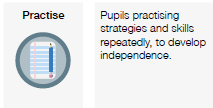 Lesson 1 Work can all be found on the PowerPointWhat you will being learning about: Timeslip stories.  Grammar starter – relearning how to use direct speech and how to punctuate it.Recap features of a narrative as a class: third person, descriptions, wide range of grammar and punctuation, direct speech.Discuss ways to uplevel words such as surprise, scared, happy and sad.Create a wordbank from the words displayed on the board to encourage upleveling of work.Edit work with a partner and leave a star and a wish for peer marking – children should take this into consideration when continuing their work today.Activity: Children are to continue writing their timeslip narrative.------------------------------------------------------------------------------------------------------------------------------------------------------------------------------Lesson 2 Grammar starter – test based questions on the pp – direct speech and inverted commas.Recap yesterday’s learning – share examples of work. Children to read their work aloud and receive verbal feedback where possible to develop oracy.Read through each other’s work and share ideas. Children can make suggestions for better words, ideas and ways their narratives could end.Activity: Children continue writing their narrative.Lesson 3 and 4Grammar starter – test based questions on the pp – direct speech and inverted commas.Allow time to complete the narrative if needed.When children have finished, they should edit their work independently and then with a partner.They should focus on improving their work as well through verbally discussing their work with a partner and using a thesaurus to develop vocabulary.Once edited and happy with their work, they may move onto publishing into their top copy books.Activity: Edit and uplevel work and publish their writing.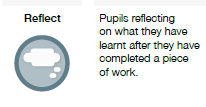 Lesson 1 Work can all be found on the PowerPointWhat you will being learning about: Timeslip stories.  Grammar starter – relearning how to use direct speech and how to punctuate it.Recap features of a narrative as a class: third person, descriptions, wide range of grammar and punctuation, direct speech.Discuss ways to uplevel words such as surprise, scared, happy and sad.Create a wordbank from the words displayed on the board to encourage upleveling of work.Edit work with a partner and leave a star and a wish for peer marking – children should take this into consideration when continuing their work today.Activity: Children are to continue writing their timeslip narrative.------------------------------------------------------------------------------------------------------------------------------------------------------------------------------Lesson 2 Grammar starter – test based questions on the pp – direct speech and inverted commas.Recap yesterday’s learning – share examples of work. Children to read their work aloud and receive verbal feedback where possible to develop oracy.Read through each other’s work and share ideas. Children can make suggestions for better words, ideas and ways their narratives could end.Activity: Children continue writing their narrative.Lesson 3 and 4Grammar starter – test based questions on the pp – direct speech and inverted commas.Allow time to complete the narrative if needed.When children have finished, they should edit their work independently and then with a partner.They should focus on improving their work as well through verbally discussing their work with a partner and using a thesaurus to develop vocabulary.Once edited and happy with their work, they may move onto publishing into their top copy books.Activity: Edit and uplevel work and publish their writing.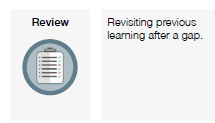 Lesson 1 Work can all be found on the PowerPointWhat you will being learning about: Timeslip stories.  Grammar starter – relearning how to use direct speech and how to punctuate it.Recap features of a narrative as a class: third person, descriptions, wide range of grammar and punctuation, direct speech.Discuss ways to uplevel words such as surprise, scared, happy and sad.Create a wordbank from the words displayed on the board to encourage upleveling of work.Edit work with a partner and leave a star and a wish for peer marking – children should take this into consideration when continuing their work today.Activity: Children are to continue writing their timeslip narrative.------------------------------------------------------------------------------------------------------------------------------------------------------------------------------Lesson 2 Grammar starter – test based questions on the pp – direct speech and inverted commas.Recap yesterday’s learning – share examples of work. Children to read their work aloud and receive verbal feedback where possible to develop oracy.Read through each other’s work and share ideas. Children can make suggestions for better words, ideas and ways their narratives could end.Activity: Children continue writing their narrative.Lesson 3 and 4Grammar starter – test based questions on the pp – direct speech and inverted commas.Allow time to complete the narrative if needed.When children have finished, they should edit their work independently and then with a partner.They should focus on improving their work as well through verbally discussing their work with a partner and using a thesaurus to develop vocabulary.Once edited and happy with their work, they may move onto publishing into their top copy books.Activity: Edit and uplevel work and publish their writing.